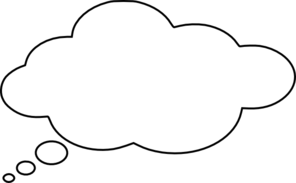 What routines or instructional strategies can be used in the classroom to support a culture of thinking and mathematical argumentation?Brainstorming About Routines